NOTAS DE DISCIPLINA FINANCIERA1. Balance Presupuestario de Recursos Disponibles NegativoSe informará:Acciones para recuperar el Balance Presupuestario de Recursos Disponibles Sostenible.Fundamento Artículo 6 y 19 LDF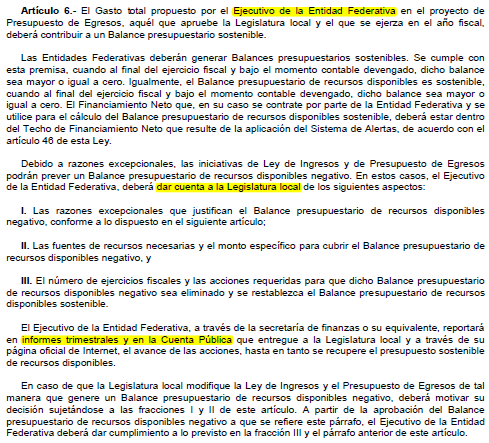 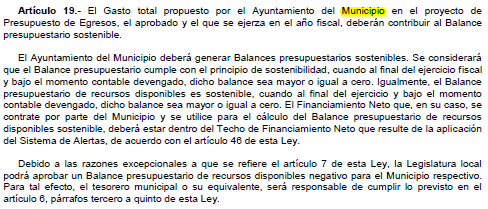 2. Aumento o creación de nuevo GastoSe informará:Fuente de Ingresos del aumento o creación del Gasto no Etiquetado.***** FDO-CG-AF-PP-PORGPRE****   1122100000  REM. REC. MPAL 2022****   1123100000  RECURSOS FISCALES 23****   1521811100  REM. REC. PART 2021****   1522811100  REM. REC. PART 2022****   1523811100  PARTICIPACIONES 23b) Fuente de Ingresos del aumento o creación del Gasto Etiquetado.****   2522822100  FAIS Municipal 2022****   2522822200  FORTAMUN 2022****   2523821100  FAISM (FONDO 1) 2023****   2523821200  INT FAISM FDO 1 23****   2523822100  FORTAMUN FDO 2 23****   2523822200  INT (FORTAMUN F2) 23****   2623911100  RECURSO ESTATAL 2023****   2623933100  APORTACION BENEF. 23****   2723910100  OT TRANS FED ETIQ 23Fundamento Artículo 8 y 21 LDF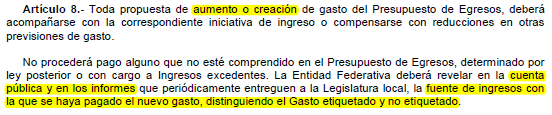 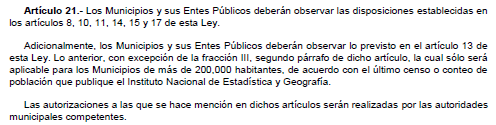 3. Pasivo Circulante al Cierre del Ejercicio (ESF-12)Se informará al 30 DE JUNIO  2023Fundamento Artículo 13 VII y 21 LDF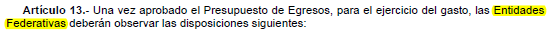 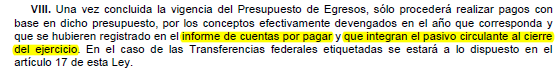 4. Deuda Pública y ObligacionesSe revelará:a) La información detallada de cada Financiamiento u Obligación contraída en los términos del Título Tercero Capítulo Uno de la Ley de Disciplina Financiera de las Entidades Federativas y Municipios, incluyendo como mínimo, el importe, tasa, plazo, comisiones y demás accesorios pactados.Fundamento Artículo 25 LDF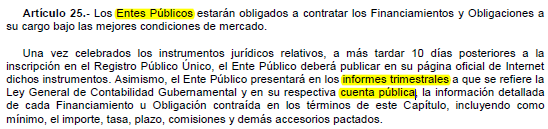  Se Informa que no se tiene contraída deuda pública a la fecha del 30 de junio del 2023.5. Obligaciones a Corto PlazoSe revelará:a) La información detallada de las Obligaciones a corto plazo contraídas en los términos del Título Tercero Capítulo Uno de la Ley de Disciplina Financiera de las Entidades Federativas y Municipios, incluyendo por lo menos importe, tasas, plazo, comisiones y cualquier costo relacionado, así mismo se deberá incluir la tasa efectiva.Fundamento Artículo 31 LDF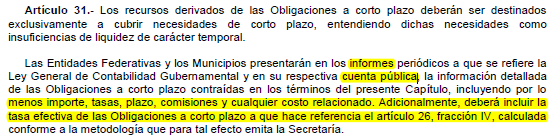 Se informa que no aplica al Municipio de Apaseo el Grande a la fecha del 30 de junio del 20236. Evaluación de CumplimientoSe revelará:a) La información relativa al cumplimiento de los convenios de Deuda Garantizada.Fundamento Artículo 40 LDF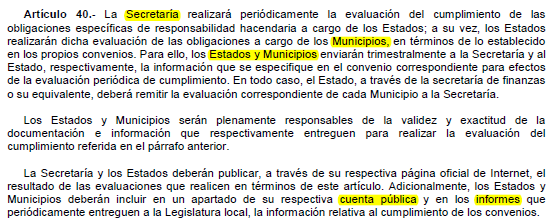 Esta nota no le aplica al ente público	Formato 4 Balance Presupuestario - LDFFormato 4 Balance Presupuestario - LDFFormato 4 Balance Presupuestario - LDFFormato 4 Balance Presupuestario - LDF Municipio de Apaseo el Grande, Guanajuato Municipio de Apaseo el Grande, Guanajuato Municipio de Apaseo el Grande, Guanajuato Municipio de Apaseo el Grande, GuanajuatoBalance Presupuestario - LDFBalance Presupuestario - LDFBalance Presupuestario - LDFBalance Presupuestario - LDFdel 01 de Enero al 30 de Junio de 2023del 01 de Enero al 30 de Junio de 2023del 01 de Enero al 30 de Junio de 2023del 01 de Enero al 30 de Junio de 2023(PESOS)(PESOS)(PESOS)(PESOS)Concepto (c)Estimado/
Aprobado (d)DevengadoRecaudado/
PagadoA. Ingresos Totales (A = A1+A2+A3)365,503,763.34252,810,158.50252,598,822.65A1. Ingresos de Libre Disposición243,738,716.99185,126,503.98184,915,168.13A2. Transferencias Federales Etiquetadas121,765,046.3567,683,654.5267,683,654.52A3. Financiamiento Neto0.000.000.00B. Egresos Presupuestarios1 (B = B1+B2)365,503,763.34166,193,694.53165,755,219.84B1. Gasto No Etiquetado (sin incluir Amortización de la Deuda Pública)243,738,716.9991,598,426.8790,965,000.98B2. Gasto Etiquetado (sin incluir Amortización de la Deuda Pública) 121,765,046.3574,595,267.6674,790,218.86C. Remanentes del Ejercicio Anterior ( C = C1 + C2 )0.00-21,102,502.71-21,102,502.71C1. Remanentes de Ingresos de Libre Disposición aplicados en el periodo0.000.000.00C2. Remanentes de Transferencias Federales Etiquetadas aplicados en el periodo0.00-21,102,502.71-21,102,502.71I. Balance Presupuestario (I = A – B + C)  0.0065,513,961.2665,741,100.10II. Balance Presupuestario sin Financiamiento Neto (II = I - A3)0.0065,513,961.2665,741,100.10III. Balance Presupuestario sin Financiamiento Neto y sin Remanentes del Ejercicio Anterior (III= II - C)0.0086,616,463.9786,843,602.81ConceptoAprobadoDevengadoPagadoE. Intereses, Comisiones y Gastos de la Deuda (E = E1+E2)0.000.000.00E1. Intereses, Comisiones y Gastos de la Deuda con Gasto No Etiquetado0.000.000.00E2. Intereses, Comisiones y Gastos de la Deuda con Gasto Etiquetado0.000.000.00IV. Balance Primario (IV = III + E)0.0086,616,463.9786,843,602.81ConceptoEstimado/
AprobadoDevengadoRecaudado/
PagadoF. Financiamiento (F = F1 + F2)0.000.000.00F1. Financiamiento con Fuente de Pago de Ingresos de Libre Disposición0.000.000.00F2. Financiamiento con Fuente de Pago de Transferencias Federales Etiquetadas0.000.000.00G. Amortización de la Deuda (G = G1 + G2)0.000.000.00G1. Amortización de la Deuda Pública con Gasto No Etiquetado0.000.000.00G2. Amortización de la Deuda Pública con Gasto Etiquetado0.000.000.00A3. Financiamiento Neto (A3 = F – G )0.000.000.00ConceptoEstimado/
AprobadoDevengadoRecaudado/
PagadoA1. Ingresos de Libre Disposición 243,738,716.99185,126,503.98184,915,168.13A3.1 Financiamiento Neto con Fuente de Pago de Ingresos de Libre Disposición (A3.1 = F1 – G1)0.000.000.00F1. Financiamiento con Fuente de Pago de Ingresos de Libre Disposición0.000.000.00G1. Amortización de la Deuda Pública con Gasto No Etiquetado0.000.000.00B1. Gasto No Etiquetado (sin incluir Amortización de la Deuda Pública)243,738,716.9991,598,426.8790,965,000.98C1. Remanentes de Ingresos de Libre Disposición aplicados en el periodo0.000.00V. Balance Presupuestario de Recursos Disponibles 
(V = A1 + A3.1 – B 1 + C1)0.0093,528,077.1193,950,167.15VI. Balance Presupuestario de Recursos Disponibles sin Financiamiento Neto (VI = V – A3.1)0.0093,528,077.1193,950,167.15ConceptoEstimado/
AprobadoDevengadoRecaudado/
PagadoA2. Transferencias Federales Etiquetadas121,765,046.3567,683,654.5267,683,654.52A3.2 Financiamiento Neto con Fuente de Pago de Transferencias Federales Etiquetadas (A3.2 = F2 – G2)0.000.000.00F2. Financiamiento con Fuente de Pago de Transferencias Federales Etiquetadas0.000.000.00G2. Amortización de la Deuda Pública con Gasto Etiquetado0.000.000.00B2. Gasto Etiquetado (sin incluir Amortización de la Deuda Pública)121,765,046.3574,595,267.6674,790,218.86C2. Remanentes de Transferencias Federales Etiquetadas aplicados en el periodo0.00-21,102,502.71-21,102,502.71VII. Balance Presupuestario de Recursos Etiquetados 
(VII = A2 + A3.2 – B2 + C2)0.00-28,014,115.85-28,209,067.05VIII. Balance Presupuestario de Recursos Etiquetados sin Financiamiento Neto (VIII = VII – A3.2)0.00-28,014,115.85-28,209,067.05PASIVOPasivo Circulantea. Cuentas por Pagar a Corto Plazo (a=a1+a2+a3+a4+a5+a6+a7+a8+a9)a1) Servicios Personales por Pagar a Corto Plazoa2) Proveedores por Pagar a Corto Plazoa3) Contratistas por Obras Públicas por Pagar a Corto Plazoa4) Participaciones y Aportaciones por Pagar a Corto Plazoa5) Transferencias Otorgadas por Pagar a Corto Plazoa6) Intereses, Comisiones y Otros Gastos de la Deuda Pública por Pagar a Corto Plazoa7) Retenciones y Contribuciones por Pagar a Corto Plazoa8) Devoluciones de la Ley de Ingresos por Pagar a Corto Plazoa9) Otras Cuentas por Pagar a Corto Plazob. Documentos por Pagar a Corto Plazo (b=b1+b2+b3)b1) Documentos Comerciales por Pagar a Corto Plazob2) Documentos con Contratistas por Obras Públicas por Pagar a Corto Plazob3) Otros Documentos por Pagar a Corto Plazoc. Porción a Corto Plazo de la Deuda Pública a Largo Plazo (c=c1+c2)c1) Porción a Corto Plazo de la Deuda Públicac2) Porción a Corto Plazo de Arrendamiento Financierod. Títulos y Valores a Corto Plazoe. Pasivos Diferidos a Corto Plazo (e=e1+e2+e3)e1) Ingresos Cobrados por Adelantado a Corto Plazoe2) Intereses Cobrados por Adelantado a Corto Plazoe3) Otros Pasivos Diferidos a Corto Plazof. Fondos y Bienes de Terceros en Garantía y/o Administración a Corto Plazo (f=f1+f2+f3+f4+f5+f6)f1) Fondos en Garantía a Corto Plazof2) Fondos en Administración a Corto Plazof3) Fondos Contingentes a Corto Plazof4) Fondos de Fideicomisos, Mandatos y Contratos Análogos a Corto Plazof5) Otros Fondos de Terceros en Garantía y/o Administración a Corto Plazof6) Valores y Bienes en Garantía a Corto Plazog. Provisiones a Corto Plazo (g=g1+g2+g3)g1) Provisión para Demandas y Juicios a Corto Plazog2) Provisión para Contingencias a Corto Plazog3) Otras Provisiones a Corto Plazoh. Otros Pasivos a Corto Plazo (h=h1+h2+h3)h1) Ingresos por Clasificarh2) Recaudación por Participarh3) Otros Pasivos CirculantesIIA. Total de Pasivos Circulantes (IIA = a + b + c + d + e + f + g + h)Pasivo No Circulantea. Cuentas por Pagar a Largo Plazob. Documentos por Pagar a Largo Plazoc. Deuda Pública a Largo Plazod. Pasivos Diferidos a Largo Plazoe. Fondos y Bienes de Terceros en Garantía y/o en Administración a Largo Plazof. Provisiones a Largo PlazoIIB. Total de Pasivos No Circulantes (IIB = a + b + c + d + e + f)II. Total del Pasivo (II = IIA + IIB)HACIENDA PÚBLICA/PATRIMONIOIIIA. Hacienda Pública/Patrimonio Contribuido (IIIA = a + b + c)a. Aportacionesb. Donaciones de Capitalc. Actualización de la Hacienda Pública/PatrimonioIIIB. Hacienda Pública/Patrimonio Generado (IIIB = a + b + c + d + e)a. Resultados del Ejercicio (Ahorro/ Desahorro)b. Resultados de Ejercicios Anterioresc. Revalúosd. Reservase. Rectificaciones de Resultados de Ejercicios AnterioresIIIC. Exceso o Insuficiencia en la Actualización de la Hacienda Pública/Patrimonio (IIIC=a+b)a. Resultado por Posición Monetariab. Resultado por Tenencia de Activos no MonetariosIII. Total Hacienda Pública/Patrimonio (III = IIIA + IIIB + IIIC)IV. Total del Pasivo y Hacienda Pública/Patrimonio (IV = II + III)